SURAT PERNYATAAN PUBLIKASI ILMIAHYang bertanda tangan dibawah ini, saya Nama 			: Denti FitriaNIM 			: P17324217035Jurusan 		: Kebidanan Program Studi 		: Kebidanan BogorJenis Karya Ilmiah	: Karya Tulis Ilmiah 		Judul Karya Ilmiah 	: Asuhan Kebidanan Postnatal Care Pada Ny. N dengan Retensio Plasenta dan Anemia di RSUD LeuwiliangDengan ini saya menyatakan bahwa saya menyetujui untuk : Memberikan hak saya bebas royalti kepada Perpustakaan Terpadu Politeknik Kesehatan Kemenkes Bandung atas penulisan karya ilmiah saya, demi pengembangan ilmu pengetahuan. Memberikan hak menyimpan, mengalih mediakan/mengalihformatkan, mengelola dalam bentuk pangkalan data (database), mendistribusikan, serta menampilkanya dalam bentuk softcopy untuk kepentingan akademis kepada Perpustakaan Terpadu Politeknik Kesehatan Kemenkes Bandung, tanpa perlu meminta ijin dari saya selama tetap mencantumkan nama saya sebagai penulis/pencipta.Bersedia dan menjamin untuk menanggung secara pribadi tanpa melibatkan pihak Perpustakaan Terpadu Politeknik Kesehatan Kemenkes Bandung, dari semua bentuk tuntutan hukum yang timbul atas pelanggaran hak cipta dalam karya ilmiah ini. Demikian pernyataan ini saya buat dengan sesungguhnya dan semoga dapat digunakan sebagaimana mestinya. 	Bandung, 9 September 2020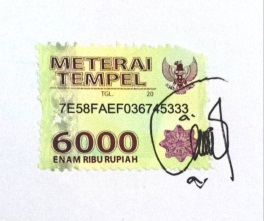 	           Denti Fitria